                                          МБОУ Сергачская СОШ №6.         Творческий проектНа тему:  Мягкая игрушка         «Зайчик»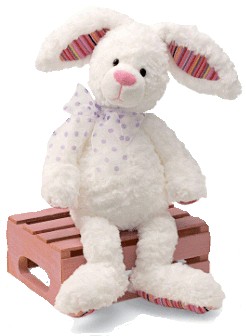                                                                                                                                      Выполнила:                                                                                                                                      Померанцева Светлана.                                                                                                                                     11 класс                                                                                                                                     Руководитель:                                                                                                                                     Устимова Е.И.                                                           Ноябрь-декабрь 2013г.                       Содержание:Введение.Обоснование возникшей проблемы.Определение конкретной задачи и её формулировки.Выявление основных параметров и ограничений.Историческая справка.Первоначальные идеи.Наилучшая идея.Технология изготовления мягкой игрушки.Экологическое обоснование.Приложения.Заключение.                   Введение:Ребенок с игрушкой знакомится с детства-Она занимает важное место.Ребенок не просто с игрушкой играет,Она постоянно его развивает.Да. Игрушки не только предмет забавы и развлечений. Роль и значение их гораздо шире.Ведь едва ребенок начинает познавать окружающий мир, игрушка становится его спутником, помощником и учителем. Игрушка всегда сопутствовала человечеству, являясь одним из самых древних видов декоративно-прикладного искусства, украшающего наш быт, радующего наш глаз.Народное искусство является началом всякого искусства. Народная эстетика наиболее древняя, она — первооснова и один из главных источников современных эстетических воззрений. Больше всего она сохранилась в народном декоративно-прикладном искусстве, существующих сегодня художественных промыслах. Основным источником народной эстетики служила красота русской земли, которая воспитывала в людях поэтическое восприятие мира, и делало их художниками, создавало чудесное совершенство форм. С другой стороны, образ родной природы обязательно воплощались в предметах, имевших практическое назначение: убранстве жилища, одежде, игрушках.Эти предметы одновременно становились и бытовыми предметами и произведением высокого искусства. Занятие декоративно-прикладным творчеством располагает большими возможностями для сохранения традиции и культурного наследия нашего народа, формирование представления о мире, о себе, о добре и зле, развитие чувства, восприятие самого себя как сознательной, мыслящей, духовной личности.Современная  игрушка уже не отвечает своим первоначальным функциям - она исчезла из игры детей, как исчезают из жизни многие ремесла. Но самодельная игрушка из ткани и меха всё чаще входит в разряд современных сувениров. Простота изготовления, яркая декоративность этих игрушек завоевали симпатии и у детей, и у взрослых.Игрушка так же служит важным элементом экономического развития общества: игрушечная индустрия является одной из самых прибыльных в современном мире.Обоснование возникшей                      проблемы. У меня есть маленькая родная сестренка, которую очень сильно люблю.И как-то раз мы играли, и у меня возникла мысль сделать Иринке сюрприз. Я стала думать и развивать данную мысль. Раньше я занималась бисероплетением, вязанием, вышиванием, а сегодня решила попробовать сшить что-то. И остановилась на мягкой игрушке.Цель: Я поставила перед собой цель: Сшить мягкую игрушку.Определение конкретных задач и их формулировок.Задачи:  найти и изучить литературу по данной теме;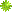   выбрать подходящий образец игрушки;  определить вид, количество необходимого материала;  приобрести нужный материал;  изготовить изделие.Выявление основных параметров и ограничений.Какие требования я предъявляю к своему будущему изделию:  будущее изделие должно быть нужным;  работа должна быть посильной;  изделие должно получиться заметным, ярким, масштабным;  возникающие дефекты должны быть устранены в процессе работы над изделием;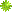   изделие должно иметь низкую себестоимость, быть качественным, но стоить по возможности меньше.   Историческая справка.Из всех видов игрушек, мягкая игрушка-самая поздняя. Мягкие игрушки прототипы различных животных, которые заботливые мамы шили своим чадам из лоскутков ткани, набивали ватой, украшали, используя различные навыки рукоделия, вязание и вышивку, появились в XIX веке. В конце XIX века широкое развитие получило кустарное производство мягкой игрушки в промышленных масштабах.
Сначала ХХ века начался бум в производстве мягких игрушек и возник феномен плюшевого мишки, потому что повсеместно во всем мире, самой любимой игрушкой детей, и даже взрослых, стал плюшевый медвежонок
Надо сказать, то у плюшевого мишки есть даже конкретный день рождения. В США, Великобритании и скандинавских странах День Плюшевого Мишки отмечают 27 октября. В уходящем году праздник был особенно торжественным: 100 лет все-таки! 

Любопытно, что эта игрушка появилась благодаря президенту США и эмигранту из России (а что в мире обошлось без русских!). 
В конце 1902 года президент США Теодор Рузвельт на охоте пощадил медвежонка. Это событие стало поводом для шуток - например, в одной из карикатур делегация медведей требовала от Рузвельта заключить с  человечеством пакт о ненападении. Одна из карикатур в газете Washington Evening Star (ныне она уже не существует) попалась на глаза Моррису Мичтому (это псевдоним, его подлинное имя, увы, неизвестно) - эмигранту из России, владельцу магазина игрушек в Нью-Йорке. 

Жена Морриса - Роуз изготовила первого игрушечного медвежонка по образу и подобию персонажа карикатуры. Медвежонок был установлен на витрине магазина рядом с карикатурой и в честь президента США получил имя "Медвежонок Тедди" (Тедди - ласкательный вариант имени Теодор). Мичтом был поражен, сколько людей начали обращаться к нему с просьбой о покупке этой игрушки. Торговец обратился к Рузвельту с просьбой дать его имя новой игрушке и получил согласие. В 1903 году эмигрант из России основал компанию Ideal Toy Company, которая занялась выпуском медвежат.Первоначальные идеи.У меня в раздумье было несколько идей: ёжик, медвежонок, зайчонок.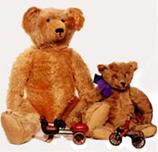      Медвежата.     Эти игрушки мне показались очень грустными. Выполнение этих игрушек требует больших затрат времени и поэтому данная идея мне не подходит.    Ежик.          Я хотела сшить ежика, но на его изготовление нужна ткань с длинными ворсинками, похожими на иголки.
       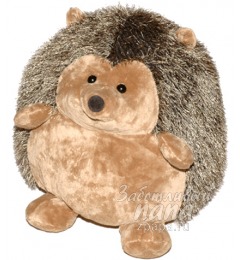 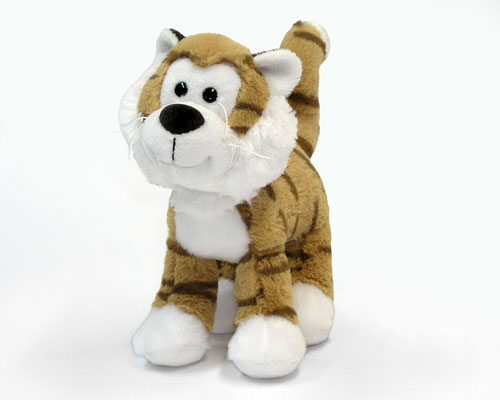 Тигренок.   Потом я решила сшить тигренка, но чтобы его сшить, нужна полосатая ткань, которую тоже трудно подобрать.     Наилучшая идея.     Я остановилась на идее с ЗАЙЧИКОМ. Просто у нас дома есть много мягких игрушек: и тигренков, и медвеженков, и ёжиков,а вот зайчиков нет. Вот я и решила сшить что-то новенькое, сделать сестренке подарок на Новый Год. И к тому же она родилась в год кролика.      Первоначально для зайчика у меня не было выкройки, и одолжила её мамина подруга. Я подумала и пришла к выводу, что теперь все материалы в наличии есть, так как ткань и всё требуемое у меня первоначально были.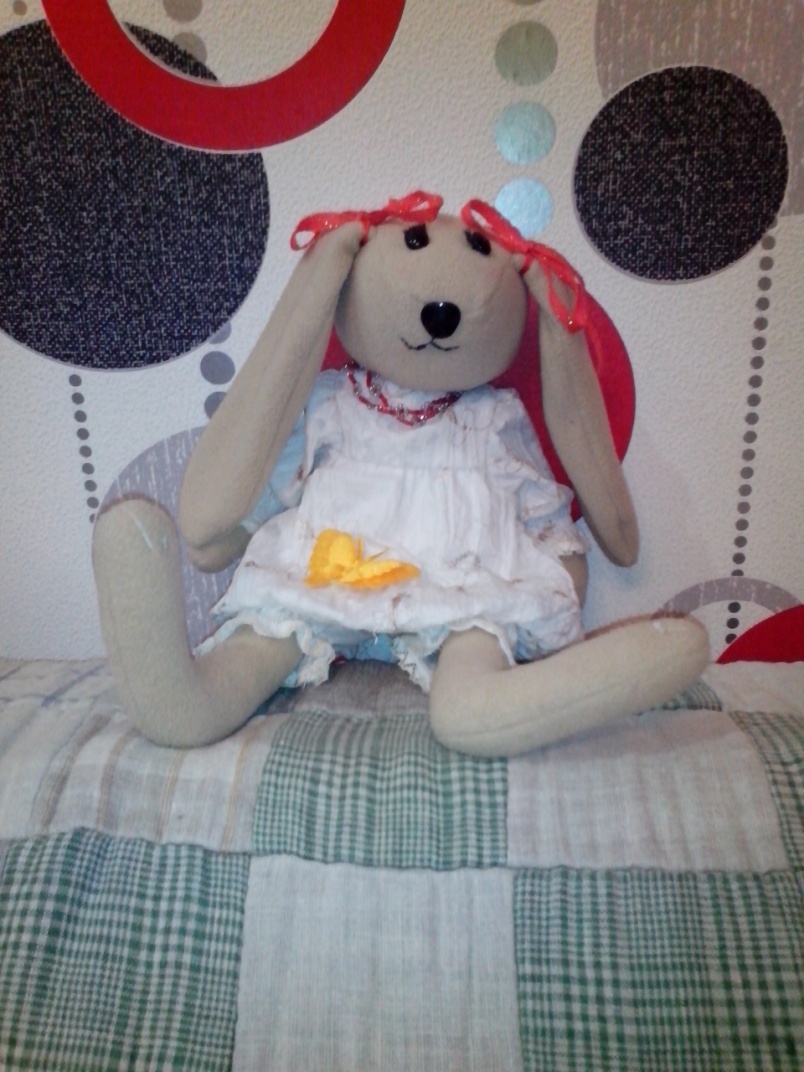 Технология изготовления                   мягкой игрушки.Создание мягкой игрушки своими руками - очень увлекательное дело, которым могут заниматься и взрослые и дети. 
Мягкие игрушки можно шить из самых разных материалов: пригодятся лоскутки ткани, кожи, меха, клеенки, обрезки лент и кружев, отдельные бусины, кнопки, пуговицы. Кроме того, для создания мягких игрушек своими руками можно использовать старые фетровые шляпы, махровые полотенца, трикотажные майки и т. д. Старые вещи получат новую жизнь, а хлама в доме станет меньше. 
Мягкая игрушка, сшитая своими руками - это отличный подарок и для взрослого, и для малыша. 
Материалы:Выкройка.Ткань для пошива мягкой игрушки(х/б, флис).Наполнитель(синтепон).Ткань для пошива одежды(х/б, ситец).Украшения( бабочка, бусы из бисера, цветная веревочка).Искусственные реснички.РезинкаПуговки.Нитки, иголки.Ножницы.Швейная машинка.Изготовление самой игрушки.          Все детали сшивала на швейной машинке.          Для начала я взяла х/б ткань, наложила на неё 1  выкройку(ушек) и обвела. Так сделала отдельно со всеми деталями. Затем  вырезала каждую деталь. То же самое проделала и с тканью «флис» (бежевого цвета). Использовала 2 типа ткани из-за того, что флисовая ткань тянется, а х/б ей этого не позволяет. 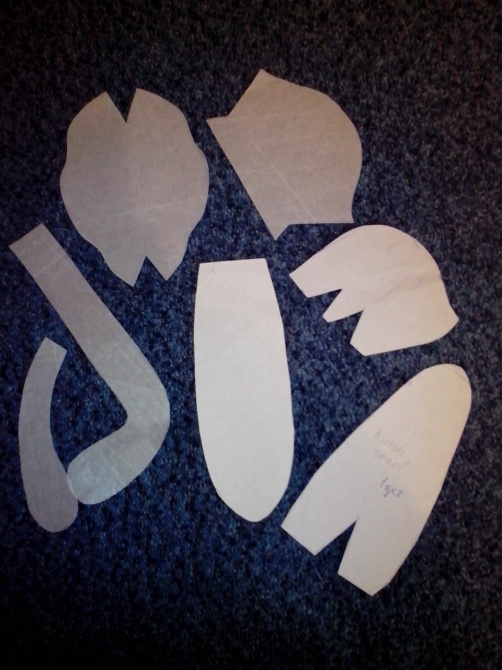                После того как я вырезала все детали,  то изготовила 1  часть игрушки(ушки): положила х/б ткань, на неё 2 слоя флисовой и затем снова х/б- прострочила, оставив  не зашитым участок и вывернула. Так проделала со всеми частями.         Вступает очередь наполнителя.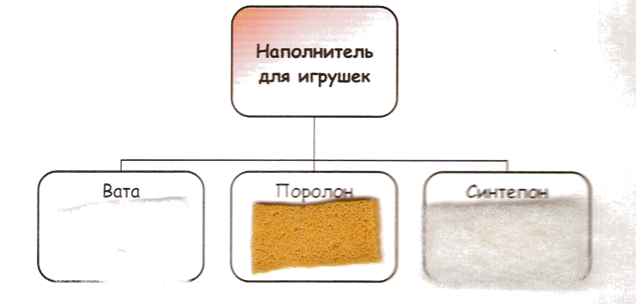            Проведя исследование всех образцов наполнителя, я пришла к                выводу, что лучше всего использовать синтепон, т. к. он очень лёгкий и практичный.           После плотного наполнения синтепоном всех частей игрушки (головы, туловища, четырёх лапок) кроме ушек, я их сшила.           С помощью иглы и ниток вышила ротик, приклеила реснички, пришила пуговки в виде глазок и носика. И занялась пошивом одежды.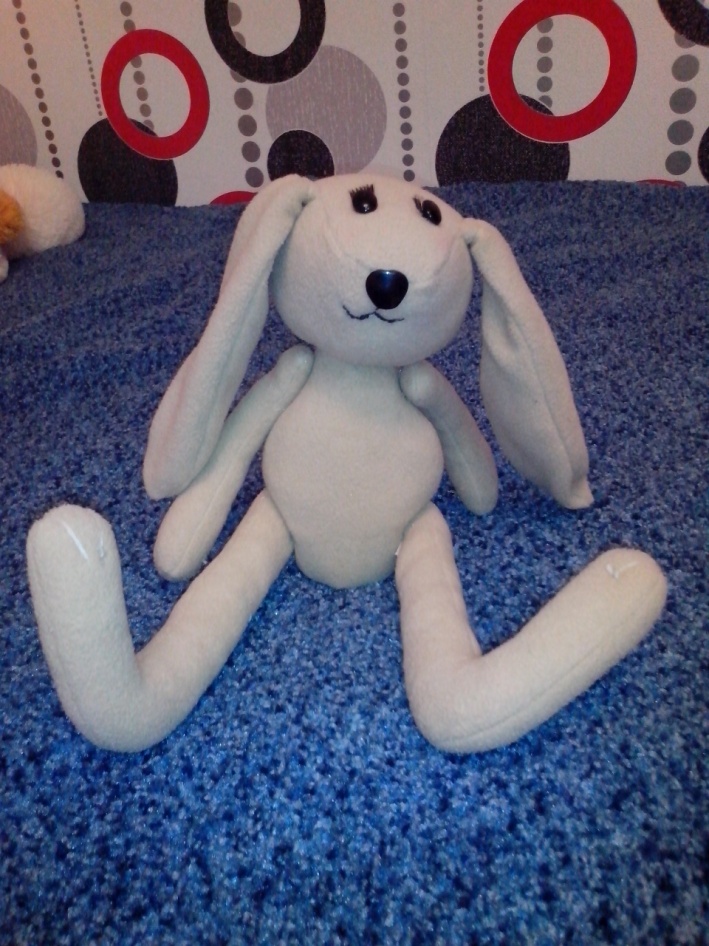                   Пошив одежды.             Пошив с помощью швейной машинки.             Пошив платьишка: Так же вырезала детали плтьица из ситца. Сшила верхнюю часть платьица-кофточку. Затем сшила вместе детали юбки( подкладку и верхний слой) и пришила к кофточке. На рукава пришила резинки.              Выкроила штанишки из х/б ткани, сшила детали и также пришила на них резинки. 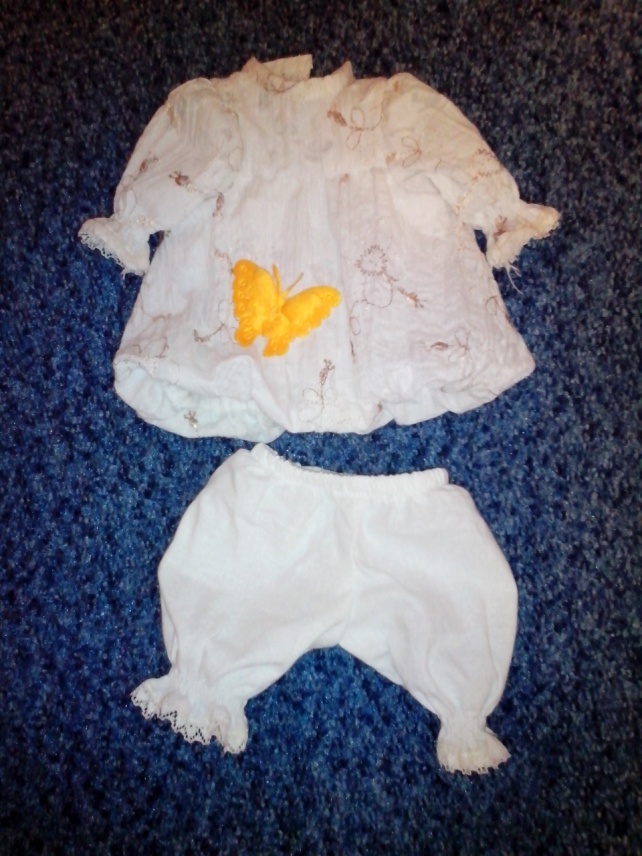              Для украшения на платьишко пришила бабочку, на ушки зайчика повязала ярко-красную веревочку. Так как раньше я занималась бисероплетением, то у меня остались бусы, которые так же использовала для украшения.                        Мой зайчик готов!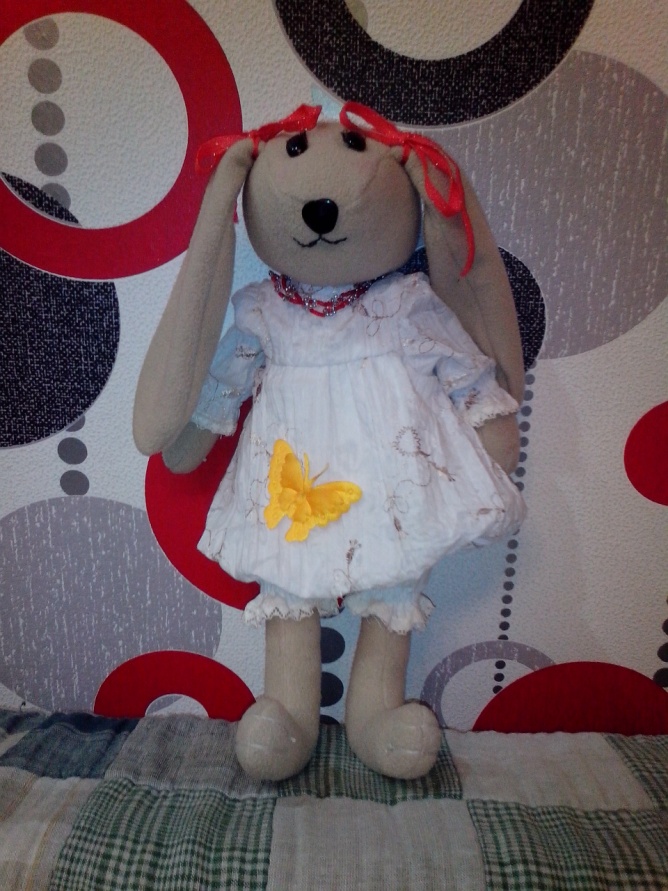 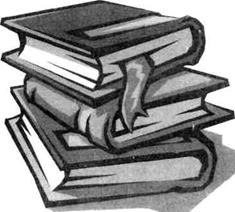 Приложение 1Техника безопасностипри работе ножницами, иголками, булавками:1.  Ножницы во время работы класть справа, кольцами к себе, чтобы не уклоняться об их острые концы. Лезвия ножниц в нерабочем состоянии должны быть сомкнуты.2.  Следить, чтобы ножницы не падали на пол, так как при падении они могут поранить тебя и твоего товарища.3.  Передавать ножницы кольцами вперед с сомкнутыми лезвиями.4.  Не класть ножницы, иголки возле движущихся частей машины.5.  Шить с наперстком, чтобы избежать прокола пальца.6.  При шитье не пользоваться ржавой иглой, т. к. она плохо прокалывает ткань, легко может сломаться и поранить палец.7.  Во время работы нельзя вкалывать иголки и булавки в одежду, в стол, или в случайные предметы. Их надо вкалывать в специальную подушечку.8.  Нельзя перекусывать нитку зубами, т. к. можно поранить губу.9.  Иголки необходимо хранить в игольнице, или в специальной подушечке, а булавки в коробочке с крышкой.10. Сломанную иглу следует отдать руководителю.При работе электроутюгом:1 .При включении и выключении электроутюга в розетку браться за вилку, а не за шнур.2.Утюг ставится на жаростойкую подставку с ограничителем, иначе он может упасть на пол, на ноги. При падении может возникнуть короткое замыкание.З. Не отвлекаться во время работы утюгом, не оставлять его включенным в сеть без присмотра.4.Диск терморегулятора должен быть правильно установлен по отношению к виду ткани. Если утюг без терморегулятора, то не допускать его перегрева.5.Следить за тем, чтобы во время работы подошва утюга не попала на шнур, чтобы шнур во время работы не перекручивался - это может привести к излому провода и к короткому замыканию.б. Следить за нормальной работой электроутюга. При обнаружении неисправности немедленно отключить его из сети и сообщитьпреподавателю.7. По окончании работы утюг выключить из электросети, дать ему полностью охладиться, затем аккуратно напомнить шнур на ручку утюга. Хранить утюг в вертикальном положении в сухом месте.Организация рабочего места1. Рабочее место для шитья должно быть хорошо освещено, причем свет должен падать на работу с левой стороны.2. Сидеть надо прямо, касаясь корпусом спинки стула. Расстояние от
глаз до работы не менее 35-40 см. чтобы не развивать близорукость.3. По окончании работы все инструменты следует убирать в рабочую
коробку.Приложение 2Цветовое оформлениеЦвет - одно из самых важных средств создания игрушечного образа. Мир игрушки - мир необычного. Поэтому и цвет для нее часто выбирают условный. В работе над изделием необходимо обращать внимание на цветовой набор материала, как для самих игрушек, так и для их отделки. Для этого следует многое знать о цвете, об основных и дополнительных цветах, о цветовых сочетаниях. При подборе ткани старайтесь использовать наиболее удачные сочетания, а для этого следует обратить внимание на то, как один цвет усиливается или теряется благодаря присутствию другого. Сочетаний цветов может очень много. Красные и оранжевые цвета называют тёплыми, поэтому, что они как бы напоминают огонь. Оттенки тёплых тонов жёлтого напоминают солнце. Зеленый цвет считают спокойным, как траву на поляне, синий и фиолетовый цвета - холодными, так как оно заставляют вспомнить прохладу и свежесть реки.Чтобы сшить хорошую красивую игрушку, необходимо чувствовать цветовую гармонию - то есть согласованность в сочетании цветов. За основу гармоничного подбора цветов берётся цветовой круг, состоящий из тех же цветов, что и радуга. Это - красный, оранжевый, жёлтый, зелёный, голубой, синий, фиолетовый. Каждый цвет отделён от другого целой гаммой промежуточных цветов.Цвета характеризуются тоном, яркостью и насыщенностью.Цветовой тон - это цветность: красный, синий, жёлтый и т. д. Яркость - это степень близости к белому цвету. Поэтому самыми светлыми, а значит, и яркими будут цвета, ближайшие к белому, - розовый,голубой, жёлтый. Чистые, яркие тона радуют глаз, создают приподнятое настроение, а мрачные, блёклые и невыразительные могут угнетать, вызывать чувство подавленности.Насыщенность - это степень густоты цвета.Все цвета делятся на хроматические и ахроматические. По-гречески хрома - цвет, а - отрицание. Поэтому все цвета солнечного спектра - хроматические. А чёрный, белый, серый -ахроматические. Это бесцветные, неокрашенные тона, они не имеют насыщенности и цветового тона, а отличаются друг от друга только яркостью; чёрный цвет не имеет и яркости.Цвета, расположенные на противоположных сторонам спектрального круга, называют дополнительными. Например, жёлтый - синий, красный - зелёный, оранжевый - голубой. Если дополнительные цвета расположить рядом, они усиливают насыщенность цвета. Один и тот же цвет в окружении тёмных цветов кажется светлее, а в окружении светлых тонов - темнее. Гармоничное сочетание получают из оттенков, расположенных вблизи друг от друга в спектральном круге. Контрастное сочетание составляют из цветов, лежащих напротив друг друга. Ахроматические цвета хорошо сочетаются между собой и гармонируют с любым цветом. Насыщенные цвета хорошо выглядят с чёрным и белым, а малонасыщенные - с различными оттенками серого.               Заключение.Работа над проектом велась в течение первой и второй четверти. Весь объем работы был равномерно распределен на этот период, поэтому работу была закончена к нужному сроку.При работе все проблемы решались легко и просто.Заниматься написанием творческого проекта было интересно, так как я создавала свое собственное изделие. Я рада, что могу помочь сестренке узнать что – либо новое о том, что приносит в нашу жизнь так много радости, и тем более мне приятно делиться этими знаниями.Надеюсь моей сестренке понравится данный подарок и она будет с ней играть.